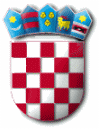 Na temelju članka 7. stavka 4. Odluke o zakupu javnih površina („Službene novine Primorsko – goranske županije“ broj 10/19 i 9/21) i Zapisnika o pregledu ponuda pristiglih na Javni natječaj za zakup javnih površina (KLASA: 372-03/22-01/03, URBROJ: 2170-31-03/16-22-17 od 31. svibnja 2022. godine) općinski načelnik Općine Punat donosiODLUKUo izboru najbolje ponudeČlanak 1.Prihvaća se prijedlog Povjerenstva za provedbu javnog natječaja za odabir najpovoljnijih ponuditelja za zakup javnih površina u postupku Javnog natječaja za zakup javnih površina (KLASA: 372-03/22-01/03, URBROJ: 2170-31-03/17-22-9) objavljenog dana 15. svibnja 2022. godine.Članak 2.IN2 THE BAR d.o.o., Obala 73, 51521 Punat, odabire se kao najpovoljniji ponuditelj za zakup javne površine – terase za postavljanje stolova i stolica ugostiteljskih objekata za:- Terasa 13(dio z.č. 8514/1 k.o. Punat), površine 30,08 m2, s ponuđenom zakupninom u ukupnom iznosu od 12.032,00 kn,- Terasa 14(dio z.č. 8514/1 k.o. Punat), površine 29,20 m2, s ponuđenom zakupninom u ukupnom iznosu od 11.680,00 kn.Članak 3.Cerovik j.d.o.o., Šetalište Ivana Brusića 1, 51521 Punat, odabire se kao najpovoljniji ponuditelj za zakup javne površine – terase za postavljanje stolova i stolica ugostiteljskih objekata za Terasa 2 (dio z.č. 8514/1 k.o. Punat), površine 25,08 m2, s ponuđenom zakupninom u iznosu od 400,00 kn/m2 odnosno ukupno 10.032,00 kn.Članak 4.        SABRIU j.d.o.o., Obala 109, 51521 Punat, odabire se kao najpovoljniji ponuditelj za zakup javne površine – terase za postavljanje stolova i stolica ugostiteljskih objekata za Terasa 19 (dio z.č. 8514/1 k.o. Punat), površine 17 m2, s ponuđenom zakupninom u iznosu od 400,00 kn/m2, odnosno ukupno 6.800,00 kuna.Članak 5.Ova Odluka stupa na snagu danom donošenja.OPĆINSKI NAČELNIKDaniel Strčić, bacc.inf. R E P U B L I K A  H R V A T S K APRIMORSKO – GORANSKA ŽUPANIJAOPĆINA PUNATOPĆINSKI NAČELNIKKLASA: 372-03/22-01/03URBROJ: 2170-31-02/1-22-18Punat, 6. lipnja 2022. godine